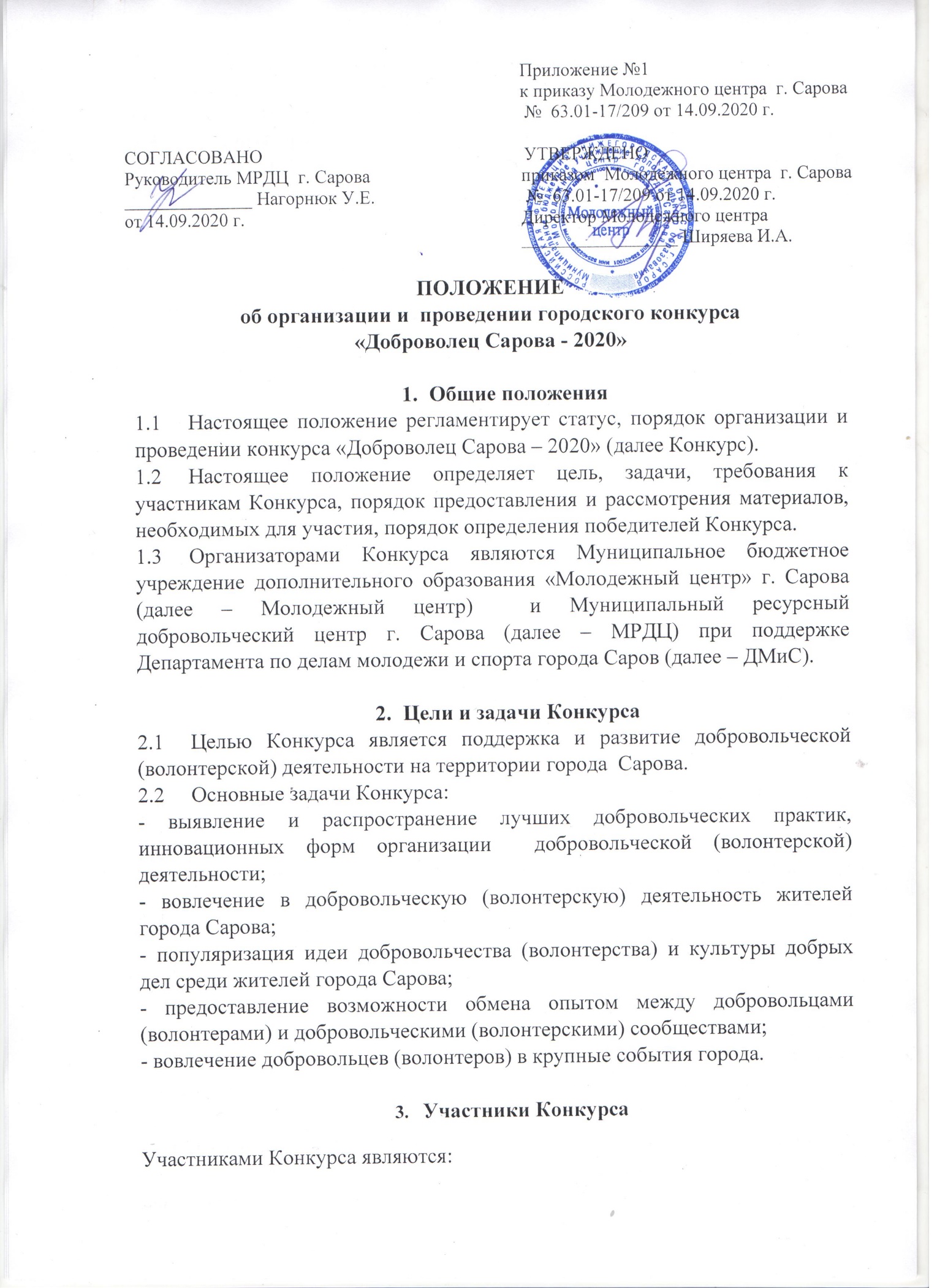 3.1.	Добровольцы (волонтеры) города Сарова (индивидуальные участники). 3.2.	Добровольческие (волонтерские) объединения.3.3.	Инициативные группы граждан, осуществляющие добровольческую (волонтерскую) деятельность на территории города Сарова. 3.4.	Организаторы добровольческой деятельности (социально ориентированные некоммерческие и иные организации), предоставляющие в рамках Конкурса характеристику на волонтеров. Номинации Конкурса«ДОБРОВОЛЕЦ -2020» - данная номинация является одной из ведущих в конкурсе. К участию в ней допускаются все участники конкурса.«Доброволец – новичок» - к участию в данной номинации допускаются волонтеры, начавшие свою добровольческую деятельность в 2020 году.«Открытие года» - к участию в данной номинации допускаются волонтеры, начавшие свою добровольческую деятельность ранее 2020 года и ярко проявившие себя в текущем году.«Организатор добровольчества 2020» - к участию в данной номинации приглашаются лидеры и руководители добровольческих (волонтерских) объединений, инициативных групп осуществляющих добровольческую (волонтерскую) деятельность. На территории города Сарова.«Волонтерское объединение года» - данная номинация является одной из ведущих в конкурсе. К участию в ней допускаются все добровольческие организации, коллективно осуществляющие волонтерскую деятельность. Сроки и этапы проведения КонкурсаКонкурс проводится в  период с 01 октября 2020 г. по 01 декабря 2020 г.Практическая работа с 01.10.2020 – 15.11.2020.Участникам необходимо пройти регистрацию в официальной группе ВКонтакте «Муниципальный ресурсный центр добровольчества» - https://vk.com/gorvolonter_sarov  (для номинации «Волонтерское объединение года» регистрацию проходит руководитель объединения).Для подачи заявки на конкурс необходимо перейти во вкладку «Заявки на городской конкурс «Доброволец Сарова -2020»», указать свои данные и номинацию для участия в конкурсе.Подача заявки на Конкурс проходит по пяти номинациям п. 4.До 15 ноября 2020 г. необходимо прислать на электронный адрес rcd-sarov@mail.ru:конкурсные работы  - с пометкой «Доброволец Сарова – 2020»согласие на обработку персональных данных для номинаций, указанных в п. 4.1. – 4.5. настоящего Положения, в случае командной заявки прикладывает только руководитель команды в возрасте от 18 лет (см. Приложения №1, №2).форма для подачи самопрезентации добровольческой деятельности в номинациях п. 4.1-4.4 (см. Приложении №3)Оценка конкурсных работ жюри с 15.11.2020-03.12.2020.Подведение итогов Конкурса и награждение победителей на Фестивале добровольцев г. Саров - декабрь 2020.Порядок проведения КонкурсаУчастникам в номинациях № 1-4 необходимо организовать и провести добровольческую акцию, а также подготовить презентацию «Я – доброволец».Требования к добровольческой акции:проведение на территории г. Саров до 15 ноября 2020 года;задействование не менее трех участников;освещение в соц. сети ВКонтакте (публикация с хештегом #ЯДОБРОволец_Саров).Требования к презентации:Объем – не более 15 слайдов;Титульный слайд – информация о себе (ФИО, возраст, образовательная организация, фото)Информация об участии в добровольческой (волонтерской) деятельности в 2020 году (деятельность в волонтерском объединении, проекты, акции, мероприятия, форумы, рекомендательные письма, публикации в СМИ);Информация о заслугах за 2020 год (грамоты, благодарственные письма, сертификаты и т.п.);Информационная справка о проведенной добровольческой акции: название, цель, место проведение, результат, фото, ссылки на публикации ВКонтакте;Критерии оценки конкурсных работ:активность волонтерской деятельности в течение 2020 года;наличие и уровень грамот, благодарственных писем и других наград;актуальность, значимость и результат, освещение проведенной акции;информационность представляемых материалов;оригинальность исполнения и оформления презентации.Участникам в номинации № 5 – «Волонтерское объединение года» необходимо снять видео ролик о деятельности объединения в 2020 году и представить социальный проект (проект может находиться на стадии идеи, реализации или быть реализованным).Требования к видеоролику:формат видео: МР4, AVI, MOV;продолжительность видеоролика: не более 3 минут;горизонтальное расположение;разрешение экрана: 720 рсодержание информации об объединении (название, организация, на базе которой действует);рекомендуется отразить участие в добровольческой (волонтерской) деятельности в 2020 году (проекты, акции, мероприятия, форумы) и достижения объединения;размещение видеоролика в соц. сети ВКонтакте (публикации с хештегом #ЯДОБРОволец_Саров)Видеоролики с низким качеством видео и звука оцениваться не будут.Итоги конкурса будут подведены на Фестивале добровольцев г. Саров. Подведение итоговКонкурсные работы участников оценивает жюри, состоящее из организаторов Конкурса.Победители номинаций Конкурса награждаются дипломами и памятными подарками, участники – сертификатами участников.Подведение итогов Конкурса и награждение состоится в декабре 2020 г. на Фестивале добровольцев г. Саров (Молодежный центр).КонтактыМуниципальное бюджетное учреждение дополнительного образования «Молодежный центр» г. Саровтел. +7 (83130) 9-91-05e-mail: adm@mc-sarov.ruгруппа в соц. сети: https://vk.com/mc_sar Субботина Элина Олеговна – методист, руководитель отдела социальной адаптации Молодежного центра т. +7 (83130) 9-91-12Крайнев Григорий Александрович – педагог – организатор Молодежного центра т. +7 (83130) 9-91-12Муниципальный ресурсный добровольческий центр г. Саровтел. +7 (83130) 9-91-13e-mail: rcd-sarov@mail.ru группа в соц. сети: https://vk.com/gorvolonter_sarov Нагорнюк Ульяна Егоровна – руководитель муниципального ресурсного добровольческого центра т. +7 (83130) 9-91-13ФинансированиеМуниципальная программа «Физическая культура, массовый спорт и молодежная политика города Сарова Нижегородской области»Приложение №1 к Положению об организации и проведении конкурса «Доброволец Сарова – 2020», утвержденному приказом Молодежного центра г. Сарова №____________от ______________ СОГЛАСИЕ на обработку персональных данных.    Я,___________________________________________________________________________,паспорт:____________________, выдан___________________________________________,зарегистрированный по адресу:__________________________________________________, в соответствии со статьями 3, 9 Федерального закона от 27 июля 2006 г. № 152-ФЗ «О персональных данных», с целью участия в мероприятиях Муниципального бюджетного учреждения дополнительного образования «Молодежный центр» г. Сарова (далее – Организация) свободно своей волей и в своем интересе даю согласие Организации на совершение любых действий (операций) или совокупности действий (операций), совершаемых с использованием средств автоматизации или без использования таких средств с персональными данными, включая сбор, запись, систематизацию, накопление, хранение, уточнение (обновление, изменение), извлечение, использование, передачу (распространение, предоставление, доступ), обезличивание, блокирование, удаление, уничтожение персональных данных, в том числе: фамилии, имени, отчества, даты рождения, места рождения, пола, гражданства; знания иностранного языка, образования и повышения квалификации или наличия специальных знаний, профессии (специальности); паспортных данных, адреса места жительства, даты регистрации по месту жительства, номера телефона, фотографии. Также я даю согласие: - на включение в общедоступные источники следующих персональных данных фамилии, имени, отчества, даты рождения; - на публикацию моих видео, фото-изображений с моей фамилией, именем, отчеством, наименованием образовательной организации, и моих работ, представленных на конкурс, проходящий в рамках мероприятий Организации, в официальных группах Организации, созданных в социальных сетях в Интернете и на официальном сайте Организации (mc-sarov.ru); - передачу моих персональных данных проверяющим органам при их запросе с целью осуществления правоохранительных функций. Настоящее согласие действует со дня его подписания до дня отзыва в письменной форме. «____»______________20___г.            ___________________________/____________              (фамилия, инициалы)             (подпись)Приложение №2 к Положению об организации и проведении конкурса «Доброволец Сарова – 2020», утвержденному приказом Молодежного центра г. Сарова №____________от ______________ СОГЛАСИЕна обработку персональных данных несовершеннолетнего.Я,_____________________________________________________________________,паспорт:____________________, выдан___________________________________________,зарегистрированный по адресу:__________________________________________________, являюсь родителем несовершеннолетнего__________________________________________в соответствии со статьями 3, 9 Федерального закона от 27 июля 2006 г. № 152-ФЗ «О персональных данных», с целью участия в мероприятиях в мероприятиях Муниципального бюджетного учреждения дополнительного образования «Молодежный центр» г. Сарова (далее – Организация) свободно своей волей и в своем интересе даю согласие Организации на совершение любых действий (операций) или совокупности действий (операций), совершаемых с использованием средств автоматизации или без использования таких средств с персональными данными меня и моего ребенка, включая сбор, запись, систематизацию, накопление, хранение, уточнение (обновление, изменение), извлечение, использование, передачу (распространение, предоставление, доступ), обезличивание, блокирование, удаление, уничтожение персональных данных, в том числе: фамилии, имени, отчества, даты рождения, места рождения, пола, гражданства; знания иностранного языка, образования и повышения квалификации или наличия специальных знаний, профессии (специальности); паспортных данных, адреса места жительства, даты регистрации по месту жительства, номера телефона, фотографии. Также я даю согласие: - на включение в общедоступные источники следующих персональных данных меня и моего ребенка: фамилии, имени, отчества, даты рождения; - на публикацию моих видео, фото-изображений с моей фамилией, именем, отчеством, наименованием образовательной организации, и моих работ, представленных на конкурс, проходящий в рамках мероприятий Организации, в официальных группах Организации, созданных в социальных сетях в Интернете и на официальном сайте Организации (mc-sarov.ru); - передачу персональных данных моих и моего ребенка проверяющим органам при их запросе с целью осуществления правоохранительных функций. Настоящее согласие действует со дня его подписания до дня отзыва в письменной форме. «____»______________20___г.                       ___________________________/____________                                                                                     (фамилия, инициалы) (подпись)Приложение №3 к Положению об организации и проведении конкурса «Доброволец Сарова – 2020», утвержденному приказомМолодежного центра г. Сарова №____________от ______________Форма для подачи самопрезентации добровольческой деятельностив номинациях п. 4.1-4.4Анкета участникаФИО участникаИванов Иван ИвановичПолмужскойДата рождения, полных лет01.01.1996 (24 года)Контактные данные (электронная почта, телефон)+7 (000) 000-00-00 ivanovivan@gmail.comСоциальные сети (при наличии)Указать ссылки на свои социальные сети:- Сайт mc-sarov.ru- ВКонтакте https://vk.com/mc_sar -Инстаграм https://instagram.com/mc_sarov?igshid=17vvom96iq82j Место работы/учебыПолное наименование учебного заведения/организации Например, ФГБОУ ВО «Московский педагогический государственный университет»Стаж волонтерской деятельности (в часах)300